1 часть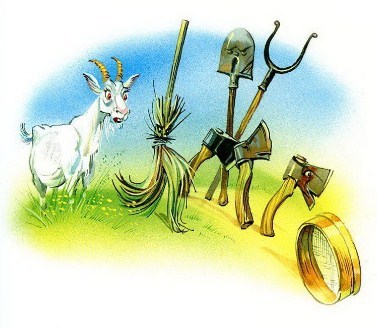   Скачет сито по полям, А корыто по лугам.За лопатою метлаВдоль по улице пошла.Топоры-то, топорыТак и сыплются с горы.Испугалася коза,Растопырила глаза:«Что такое? Почему?Ничего я не пойму».2 часть   Но, как чёрная железная нога,Побежала, поскакала кочерга.И помчалися по улице ножи:«Эй, держи, держи, держи, держи, держи!»  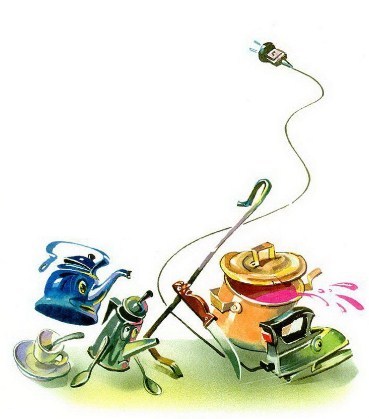  И кастрюля на бегуЗакричала утюгу:«Я бегу, бегу, бегу,Удержаться не могу!»Вот и чайник за кофейником бежит,Тараторит, тараторит, дребезжит…Утюги бегут покрякивают,Через лужи, через лужи перескакивают.А за ними блюдца, блюдца —Дзынь-ля-ля! Дзынь-ля-ля!Вдоль по улице несутся —Дзынь-ля-ля! Дзынь-ля-ля!На стаканы — дзынь!- натыкаются,И стаканы — дзынь!- разбиваются.И бежит, бренчит, стучит сковорода:«Вы куда? куда? куда? куда? куда?»А за нею вилки,Рюмки да бутылки,  Чашки да ложкиСкачут по дорожке.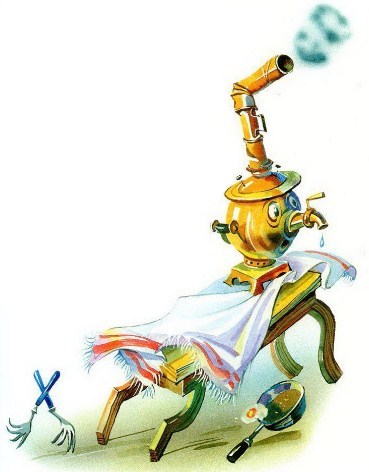 Из окошка вывалился столИ пошёл, пошёл, пошёл, пошёл, пошёл…А на нём, а на нём,Как на лошади верхом,Самоварище сидитИ товарищам кричит:«Уходите, бегите, спасайтеся!»И в железную трубу:«Бу-бу-бу! Бу-бу-бу!»3 часть А за ними вдоль забораСкачет бабушка Федора:«Ой-ой-ой! Ой-ой-ой!Воротитеся домой!»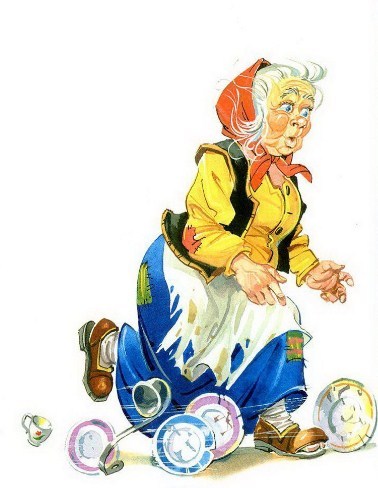 Но ответило корыто:«На Федору я сердито!»И сказала кочерга:«Я Федоре не слуга!»А фарфоровые блюдцаНад Федорою смеются: «Никогда мы, никогдаНе воротимся сюда!»Тут Федорины котыРасфуфырили хвосты,Побежали во всю прыть.Чтоб посуду воротить:«Эй вы, глупые тарелки,Что вы скачете, как белки?Вам ли бегать за воротамиС воробьями желторотыми?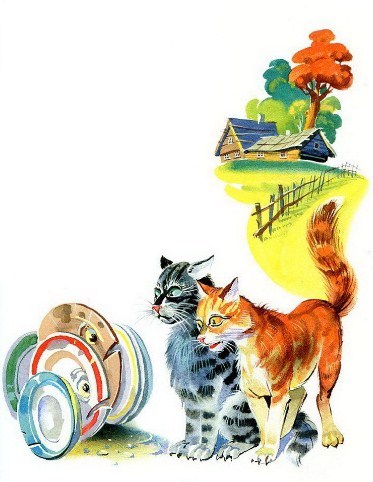 Вы в канаву упадёте,Вы утонете в болоте.  Не ходите, погодите,Воротитеся домой!»Но тарелки вьются-вьются,А Федоре не даются:«Лучше в поле пропадём,А к Федоре не пойдём!»4 часть  Мимо курица бежалаИ посуду увидала:«Куд-куда! Куд-куда!Вы откуда и куда?!»И ответила посуда:«Было нам у бабы худо,Не любила нас она,Била, била нас она,Запылила, закоптила, 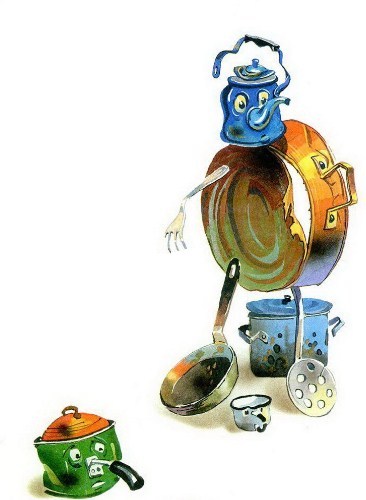 Загубила нас она!»«Ко-ко-ко! Ко-ко-ко!Жить вам было нелегко!»«Да, промолвил медный таз,Погляди-ка ты на нас:Мы поломаны, побиты,Мы помоями облиты.  Загляни-ка ты в кадушку —И увидишь там лягушку.Загляни-ка ты в ушат —Тараканы там кишат,Оттого-то мы от бабыУбежали, как от жабы,И гуляем по полям,По болотам, по лугам,А к неряхе — замарахеНе воротимся!»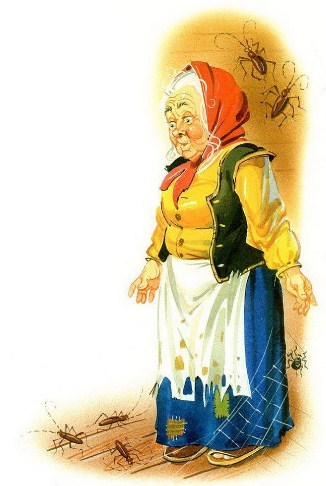 5 часть И они побежали лесочком,Поскакали по пням и по кочкам.А бедная баба одна,И плачет, и плачет она.Села бы баба за стол,Да стол за ворота ушёл.Сварила бы баба щи,Да кастрюлю, поди, поищи!И чашки ушли, и стаканы,Остались одни тараканы.Ой, горе Федоре,Горе!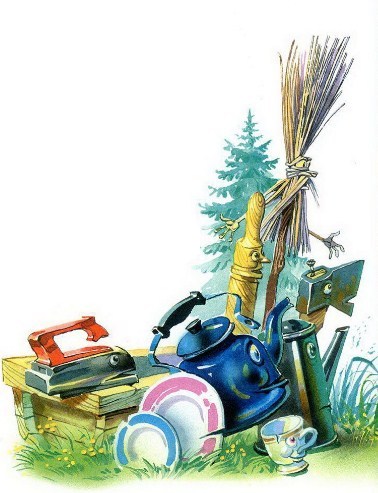 6 часть А посуда вперёд и вперёдПо полям, по болотам идёт.И чайник шепнул утюгу:«Я дальше идти не могу».И заплакали блюдца:«Не лучше ль вернуться?»И зарыдало корыто:«Увы, я разбито, разбито!»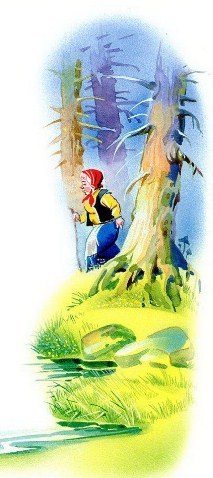 Но блюдо сказало: «Гляди,Кто это там позади?»И видят: за ними из тёмного бораИдёт-ковыляет Федора.Но чудо случилося с ней:Стала Федора добрей.Тихо за ними идётИ тихую песню поёт:«Ой, вы, бедные сиротки мои,Утюги и сковородки мои!Вы подите-ка, немытые, домой,Я водою вас умою ключевой.Я почищу вас песочком,Окачу вас кипяточком,И вы будете опять,Словно солнышко, сиять,А поганых тараканов я повыведу,Прусаков и пауков я повымету!»И сказала скалка:«Мне Федору жалко».И сказала чашка:«Ах, она бедняжка!»И сказали блюдца:«Надо бы вернуться!»И сказали утюги:«Мы Федоре не враги!»7 часть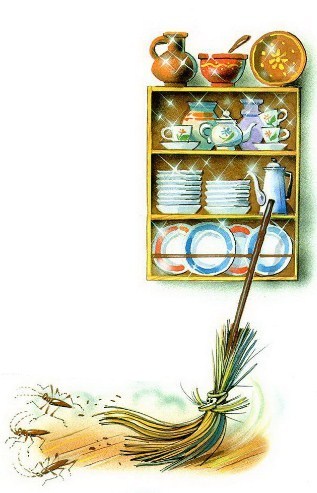 Долго, долго целовалаИ ласкала их она,Поливала, умывала.Полоскала их она.«Уж не буду, уж не будуЯ посуду обижать.Буду, буду я посудуИ любить и уважать!»Засмеялися кастрюли,Самовару подмигнули: «Ну, Федора, так и быть,Рады мы тебя простить!»Полетели,ЗазвенелиДа к Федоре прямо в печь!Стали жарить, стали печь,-Будут, будут у Федоры и блины и пироги!А метла-то, а метла — весела —Заплясала, заиграла, замела,Ни пылинки у Федоры не оставила.И обрадовались блюдца:Дзынь-ля-ля! Дзынь-ля-ля!И танцуют и смеются —Дзынь-ля-ля! Дзынь-ля-ля! 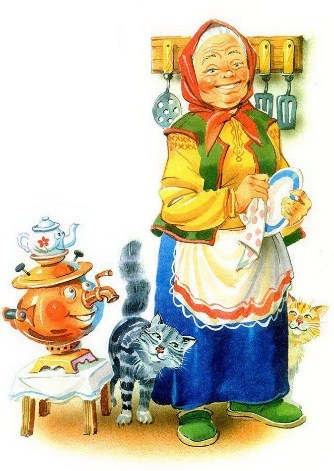  А на белой табуреточкеДа на вышитой салфеточкеСамовар стоит,Словно жар горит,И пыхтит, и на бабу поглядывает:«Я Федорушку прощаю,Сладким чаем угощаю.Кушай, кушай, Федора Егоровна!»Иллюстрации В.Канивца.